Jaro, Velikonoce – podklady k povídáníNejspíše máte doma knížky, časopisy, kde najdete obrázky s jarní a velikonoční tématikou. Klidně však můžete využít i ty níže uvedené. Zkuste si najít s dětmi klidnou chvilku, obrázky si prohlédněte, pojmenujte, případně popište (kdo, co je na obrázku, co dělá, jakou má barvu,…).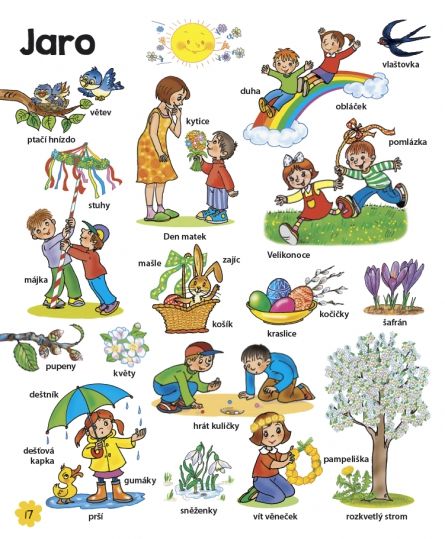 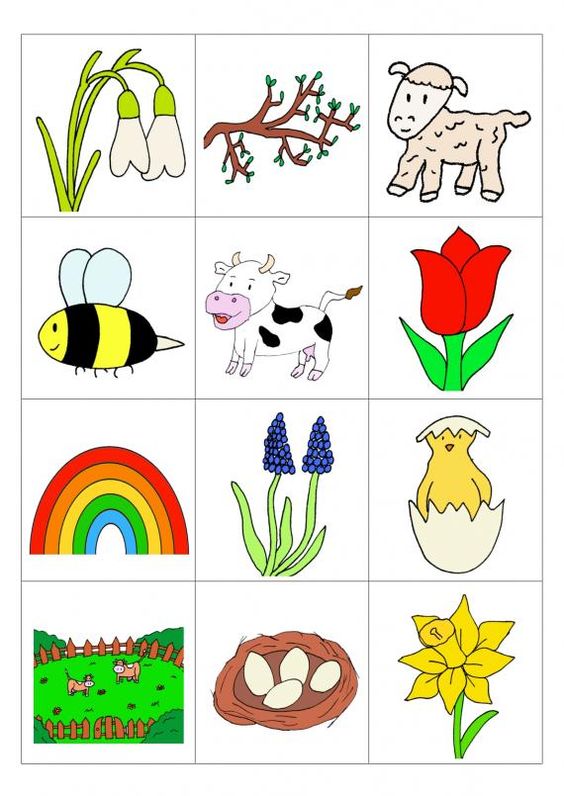 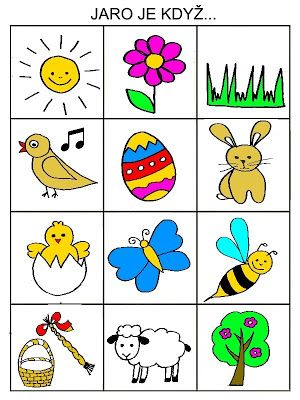 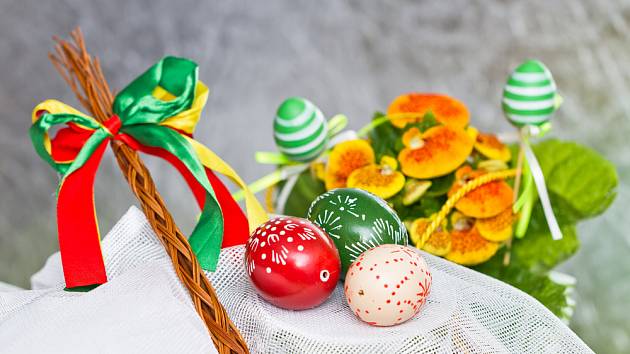 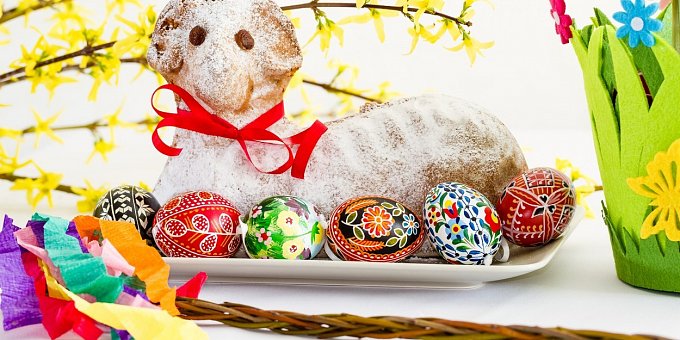 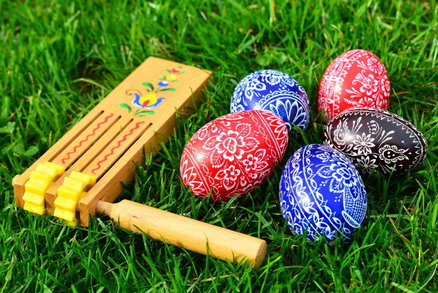 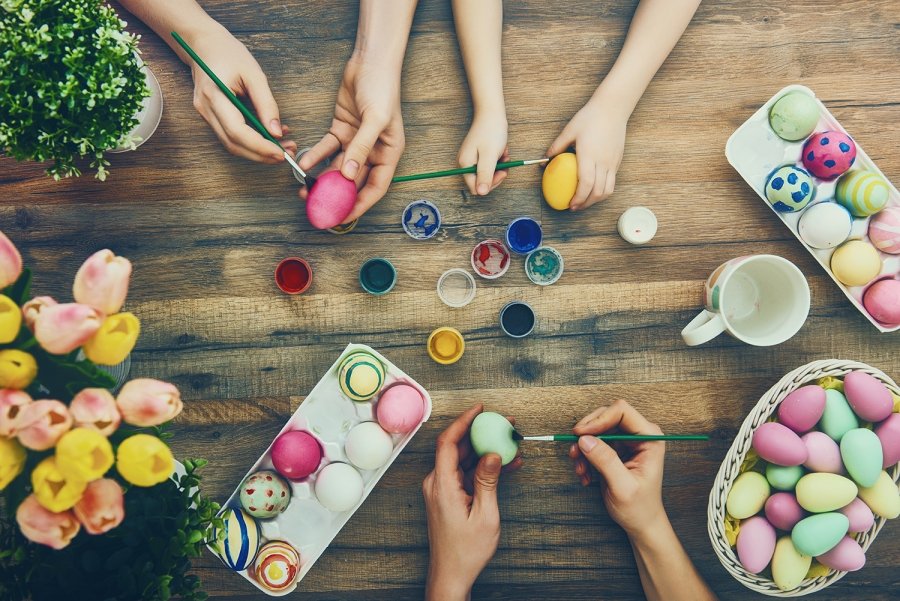 